Assignment | Home Visits Course 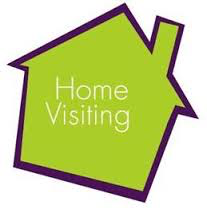 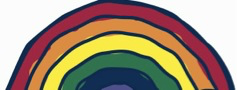 The manager or lead practitioner who you observed during the home visit should complete this form. He or she may type or handwrite in the boxes below. Once it has been completed please upload it to MoodlePart 2:	Manager’s review 1 = Needs improvement, 5 = OutstandingName of person completing this form:Date of accompanied visitName of practitioner accompanying youPlease provide a brief overview of the role the  practitioner took GradeCommentCommunication SkillsProfessionalism Interaction with parentsInteraction with childInformation gathering skillsPlease identify ONE thing that the practitioner did or said that stood out as being good practice Please highlight ONE aspect of the practitioners interactions which was weakerPlease identify TWO targets for the practitioner to focus on in terms of improving their practice1.2.